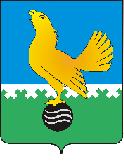 Ханты-Мансийский автономный округ - Юграмуниципальное образованиегородской округ город Пыть-Ях		АДМИНИСТРАЦИЯ ГОРОДАП О С Т А Н О В Л Е Н И ЕОб утверждении порядка и перечня случаев оказания на безвозвратной основе за счет средств местного бюджета дополнительной помощи при возникновении неотложной необходимости в проведении капитального ремонта общего имущества в многоквартирных домах	В соответствии с пунктом 9.3 части 1 статьи 14 Жилищного кодекса Российской Федерации, статьей 78 Бюджетного кодекса Российской Федерации, Законом Ханты-Мансийского автономного округа – Югры от 01.07.2013  № 54-ОЗ «Об организации проведения капитального ремонта общего имущества  в многоквартирных домах, расположенных на территории Ханты-Мансийского автономного округа – Югры», :1. Утвердить порядок оказания на безвозвратной основе за счет средств местного бюджета дополнительной помощи при возникновении неотложной необходимости в проведении капитального ремонта общего имущества в многоквартирных домах, расположенных на территории города Пыть-Яха согласно приложению.2. Установить, что случаем, когда за счет средств бюджета муниципального образования оказывается дополнительная помощь при возникновении неотложной необходимости в проведении капитального ремонта общего имущества в многоквартирных домах, является одновременное возникновение следующих обстоятельств:2.1. Возникновение чрезвычайной ситуации объектового и (или) муниципального характера, повлекшей наступление неотложной необходимости капитального ремонта общего имущества в многоквартирных домах в целях ликвидации последствий такой чрезвычайной ситуации;2.2. Недостаточность средств Югорского фонда капитального ремонта многоквартирных домов, определенных в соответствии со статьей 185 Жилищного кодекса Российской Федерации и подпунктом 1 пункта 1 статьи 25 Закона Ханты-Мансийского автономного округа - Югры от 01.07.2013 № 54-оз «Об организации проведения капитального ремонта общего имущества в многоквартирных домах, расположенных на территории Ханты-Мансийского автономного округа – Югры», для проведения капитального ремонта общего имущества в многоквартирных домах в целях ликвидации последствий чрезвычайной ситуации.3. Отделу по наградам, связям с общественными организациями и СМИ управления делами (О.В.Кулиш) опубликовать постановление в печатном средстве массовой информации «Официальный вестник».4. Отделу по информационным ресурсам (А.А. Мерзляков) опубликовать постановление на официальном сайте администрации города в сети Интернет.5. Настоящее постановление вступает в силу после его официального опубликования. 6. Контроль за выполнением постановления возложить на заместителя главы города - начальника управления по жилищно-коммунальному комплексу, транспорту и дорогам.Глава города Пыть-Яха							    О.Л. КовалевскийПриложение							к постановлению администрации							города Пыть-ЯхаПОРЯДОК оказания на безвозвратной основе за счет средств местного бюджета дополнительной помощи при возникновении неотложной необходимости в проведении капитального ремонта общего имущества в многоквартирных домах, расположенных на территории  города Пыть-Яха1. В соответствии с частью 1 статьи 191  Жилищного кодекса Российской Федерации дополнительная помощь на безвозвратной основе за счет средств местного бюджета предоставляется товариществам собственников жилья, жилищным, жилищно-строительным кооперативам, созданным в соответствии с Жилищным кодексом Российской Федерации, управляющим организациям, региональному оператору - Югорскому фонду капитального ремонта многоквартирных домов.2. Необходимость проведения капитального ремонта устанавливается на основании обследования объекта (многоквартирного дома), поврежденного (разрушенного) в результате чрезвычайной ситуации, исходя из степени его повреждения (разрушения) и пригодности данного многоквартирного дома для дальнейшей эксплуатации, при условии выполнения работ по капитальному ремонту, предусмотренных пунктом 1 статьи 15 Закона Ханты-Мансийского автономного округа - Югры от 01.07.2013 № 54-оз «Об организации проведения капитального ремонта общего имущества в многоквартирных домах, расположенных на территории Ханты-Мансийского автономного округа – Югры».3. Необходимость проведения капитального ремонта устанавливается комиссией по установлению необходимости проведения капитального ремонта общего имущества в многоквартирных домах на основании заявления лица, осуществляющего управление или обслуживание многоквартирного дома, югорского оператора, управления по делам гражданской обороны и чрезвычайным ситуациям, либо одного из собственников помещений в многоквартирном доме.4. Дополнительная помощь предоставляется в порядке, установленном постановлением администрации города от 28.09.2009 №164-па «Об утверждении порядка использования бюджетных ассигнований резервного фонда муниципального образования городской округ город Пыть-Ях».